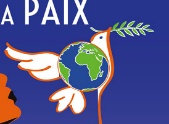 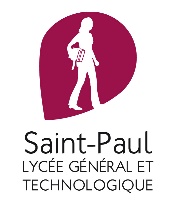 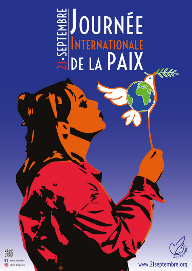 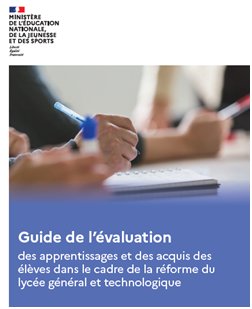 CDI en veille [Harmonisation de l’évaluation au CC, E3D les journées du développement durable, le Pass Culture, conférences à la cité des sciences, Anglais, Espagnol, jeunes et inégalités, Histoire].Guide de l'évaluation 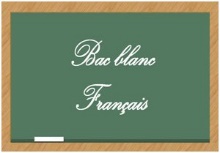 Au BOEN n°30 29/07/2021Evaluer en français: Un Guide d’enfermement ?Faut-il harmoniser l’évaluation du français au lycée alors même qu’il est désormais exclu du contrôle continu pour l’E.A.F. ? Oui si l’on croit le tout récent Guide officiel de l’évaluation. Parce que la moyenne de français a « vocation à jouer un rôle dans le parcours de l’élève, en particulier lors de la procédure Parcoursup » ? Ou parce qu’il fallait alourdir le poids de programmes rétrogrades, écrasants, contraignants, par un système d’évaluation à son tour directif.http://www.cafepedagogique.net/lexpresso/Pages/2021/09/13092021Article637671131452005841.aspxLes scolaires et les Journées du développement durable À l’occasion de la semaine européenne du développement durable, du 21 septembre au 3 octobre, la Cité des sciences et de l’industrie et les Étincelles du Palais de la découverte programment des spectacles, des projections, des ateliers, des conférences, des tables rondes pour comprendre les enjeux de la planète autour de la gestion de l’eau et des déchets. Chaque animation est l’occasion d’échanger avec les professionnels du secteur. Des ateliers pédagogiques et ludiques sont proposés, sur réservation, aux groupes scolaires, de la maternelle à la terminale.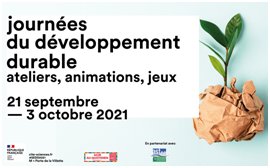 http://www.cafepedagogique.net/lexpresso/Pages/2021/09/14092021Article637671991961433011.aspxPass Culture : Comment ça marche ?Cette année le dispositif Pass culture est étendu aux élèves de la 4ème à la terminale. Le Pass comprend une partie collective qui pourrait être mobilisée par les professeurs par exemple pour financer une sortie.  A raison de 25€ par élève on peut ainsi réunir l'équivalent de plusieurs centaines d'euros. Le site académique de Nantes explique le financement de ce dispositif. "Chaque établissement scolaire recevra une dotation virtuelle calculée à partir du nombre d'élèves par niveau". Le site ajoute : "chaque chef d'établissement disposera d'une enveloppe fictive consommable auprès des offreurs culturels". Le pass culturel n'échappe pas à la culture éducation nationale.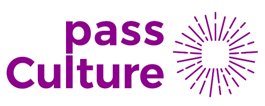 https://www.pedagogie.ac-nantes.fr/100-eac--1383071.kjsp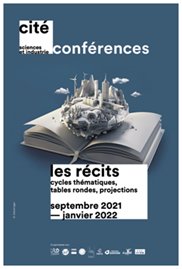 Mythes et récits à la Cité des sciencesDe septembre 2021 à janvier 2022, la Cité des sciences et de l’industrie vous convie à un cycle de conférences gratuites intitulé « Les récits ». Comment la science retrace-t-elle l’histoire de l’Univers et celle de l’humanité ? Comment crée-t-elle de grands mythes ? Une vingtaine de thématiques sont programmées. Le mois de novembre est particulièrement consacré à la projection de films sur la préhistoire. Il est possible de suivre en ligne tous ces événements.  Des conférences sont aussi prévues pour le jeune public du cycle 2, de novembre à janvier 2022, en lien avec les expositions Renaissance et Jeans. En septembre, les conférences ont pour thème « Chocs et effondrements : quelles résiliences ? » et la « Planète plastique »: « Imaginaire de l’effondrement, d’hier à aujourd’hui » le 16 septembre, « L’effondrement aujourd’hui » le 23 septembre, « Paris sous le choc » le 30 septembre. Le 21 septembre aborde le thème de la banquise. Les 25 et 26 septembre sont consacrés au problème du plastique dans l’environnement, avec conférences et tables rondes.https://www.cite-sciences.fr/fr/au-programme/animations-spectacles/conferences/thema-les-recits/Anglais : Shakespeare on StageRappelez vous le magnifique travail d'Howard Bennett. Professeur d'anglais au collège Lubet Barbon de Saint Pierre du Mont, dans les Landes, il organise chaque année le festival "Shakespeare on Stage". Pendant des semaines des élèves de 4 écoles élémentaires, 3 collèges et un lycée des Landes et des Pyrénées atlantiques ont préparé un spectacle en anglais. "Participer à l'atelier théâtre c'est un trajet humain à la fois collectif et individuel. Tout le monde apprend. Il y a de la rigueur, l'apprentissage d'un texte mais aussi d'une façon d'être. Au final ils vivent des choses inoubliables", nous disait Howard. La vidéo du spectacle est maintenant en ligne. Les regarder c'est encourager le festival. Ce sont aussi des documents qui peuvent servir pour les cours.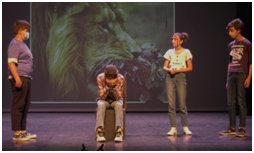 Les vidéoshttps://tube-bordeaux.beta.education.fr/video-channels/sos_2021/videosNotre articlehttp://www.cafepedagogique.net/LEXPRESSO/Pages/2021/06/03062021Article637582971875422887.aspxEspagnol : Des grilles pour le bacL'académie de Versailles met en ligne des grilles d'évaluation pour les différents types d'épreuve et un sujet de bac pro (réactualisé) Fiestas y cultura. https://espagnol.ac-versailles.fr/spip.php?article1817Les jeunes face aux inégalités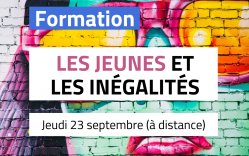 Les jeunes sont frappés de plein fouet par le manque d’emplois et l’élévation du coût du logement. Qui est cette « jeunesse » dont on parle tant ? Comment mesurer et agir sur la situation sociale des jeunes ? L'Observatoire des inégalités organise les 23 et 30 septembre des journées de formation (présentiel ou à distance) sur les jeunes et les inégalités. Les intervenants : Anne Brunner, Tom Chevalier et LOuis Maurin.https://www.inegalites.fr/Les-jeunes-face-aux-inegalitesHistoire : Waterloo Comment transformer un thème aussi traditionnel et désincarné que Waterloo en expérience éducative ? Sophie Picardat y réussit en invitant les élèves de 1ère technologique à travailler à un récit. Et comme ils n'aiment pas trop les travaux d'écriture, le récit est collaboratif grâce à un outil numérique. "Les élèves ont à étudier des documents afin de repérer pour chaque protagoniste (Napoléon, Louis XVIII, la coalition européenne), ce que la bataille représente pour chacun d’entre eux, après avoir expliqué ce que chacun faisait au cours du premier semestre 1815. La réponse des élèves est attendue sous la forme d’une production rédigée (par groupe de trois) à l’aide de Framapad. Au départ, chaque élève rédige une partie du travail (un acteur par élève). Puis, dans un deuxième temps, ils sont invités à modifier la production écrite des camarades de leur groupe, afin d’améliorer et de préciser la production commune".http://histoire-geographie.ac-dijon.fr/spip.php?article1065